Valence Electrons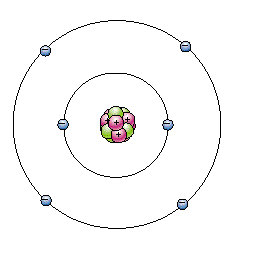 Valence electrons are electrons found on the __________ _________of an atom.Electrons available to be lost, gained, or shared in the formation of chemical compounds.Found in the ________________ energy level.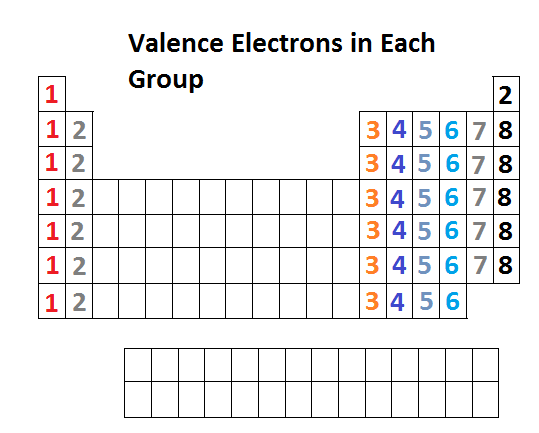 Elements in the _________ group (family) have the same number of valence electrons.Electron ConfigurationEnergy shells are divided into sub-shells as shown in the research of Erwin Schrödinger and  Werner HeisenbergThe sub-shells are labeled as the ___, ___, ___, and ___.The sub-shells each hold a certain number of ____________________________.Each orbital can hold ___ electrons.Electron configuration: A shorthand way to keep track of all the _________ in an atom of an element for all the sub-shells that have electrons. The number of electrons in each sub-shell is shown as a _____________________.Electron Shells (n= 1, 2, 3, 4…)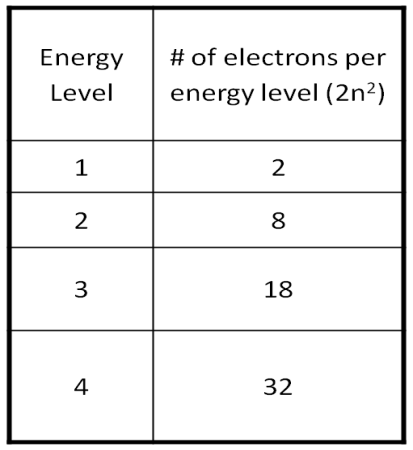 The letter n represents the _______ shell or energy level. 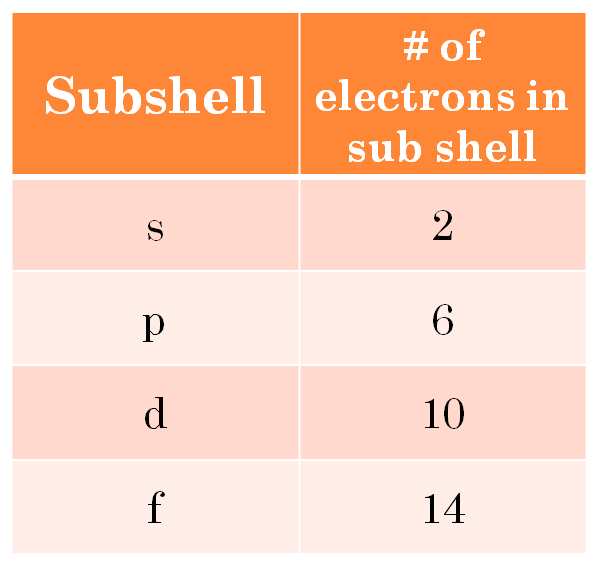 The electron shells in the shell ________ of an atom (except for n =1) are divided into sub-shells.Electron Sub-Shells (s, p, d, and f)Each sub-shell is indicated by its ______ shell number and a letter, either_, __, __, or __. The maximum numbers of _____________ that can occupy s, p, d, and f sub-shells are ___, ___, ___, and ___, respectively.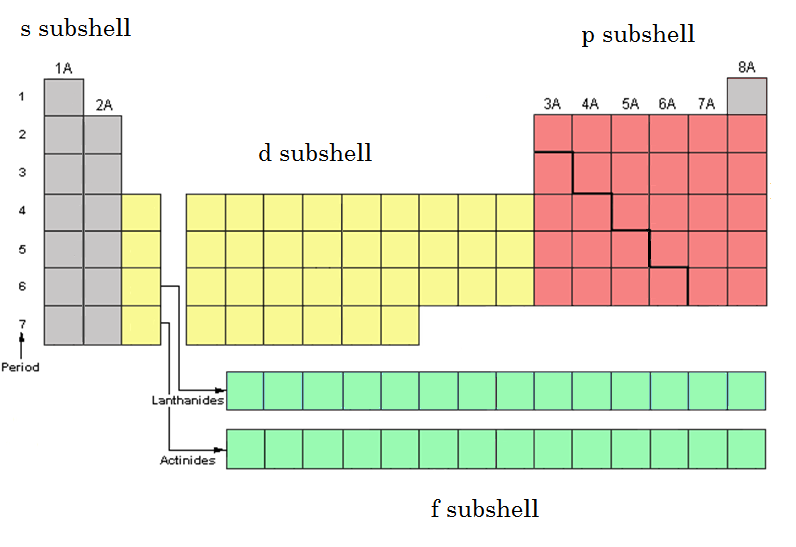 Sub-shells can be seen by the separation on the periodic table.Helium is part of the s sub-shell.In an electron configuration, the number indicates the shell number;the letter indicates the sub-shell within the shell;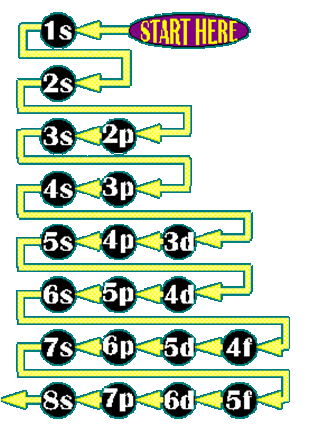 the _______________ indicates the number of electrons in the sub-shell. The superscript numbers sum to the __________ number of electrons for an atom of the element. Example: _________ has __ electrons and its electron configuration is 1s22s22p2         	__ + __ + __ =6 total electronElectron Configuration and the periodic tableThe periodic table can be used to find the electron configuration for an element.First find the ____________ on the periodic table.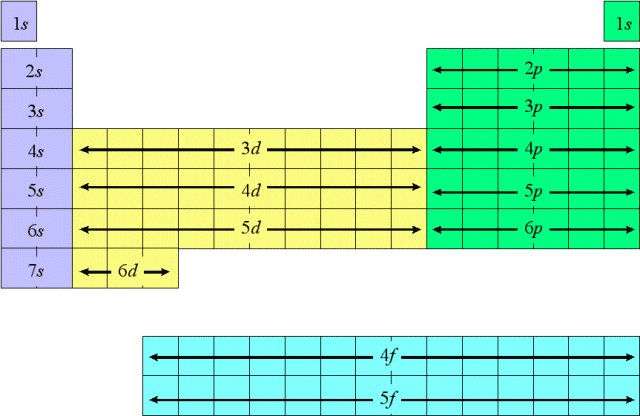 Then _________ through each element __________ in order by stating the __________ ________, the __________ type, and the __________ of electrons per __________ type until you arrive at the __________.Guided PracticeFind the electron configuration for selenium, Se.Selenium is in the ____ energy shell, in the __ sub-shell, and in the __________ column of the __ sub-shell so its electron configuration should end in _______.Just follow the fill order to write the electron configuration.________________________________________Add up all the superscripts to check if the number equals selenium’s atomic number__ + __ + __ + __ + __ + __ + __ + __ = _____   Se atomic # = 34PracticeWrite the following elements electron configurations.Li, Lithium ______________________________________________________________K, Potassium _____________________________________________________________Kr, Krypton ______________________________________________________________Pb, Lead _________________________________________________________________Noble Gas configurationTo write a noble gas (_____________) configuration for any element, count backwards from that element until you reach a noble gas.Write that noble gas symbol in ___________. Then, continue forward with next sub-shell(s) - see the attached version of the periodic chart that shows the subshell order with respect to the elements.
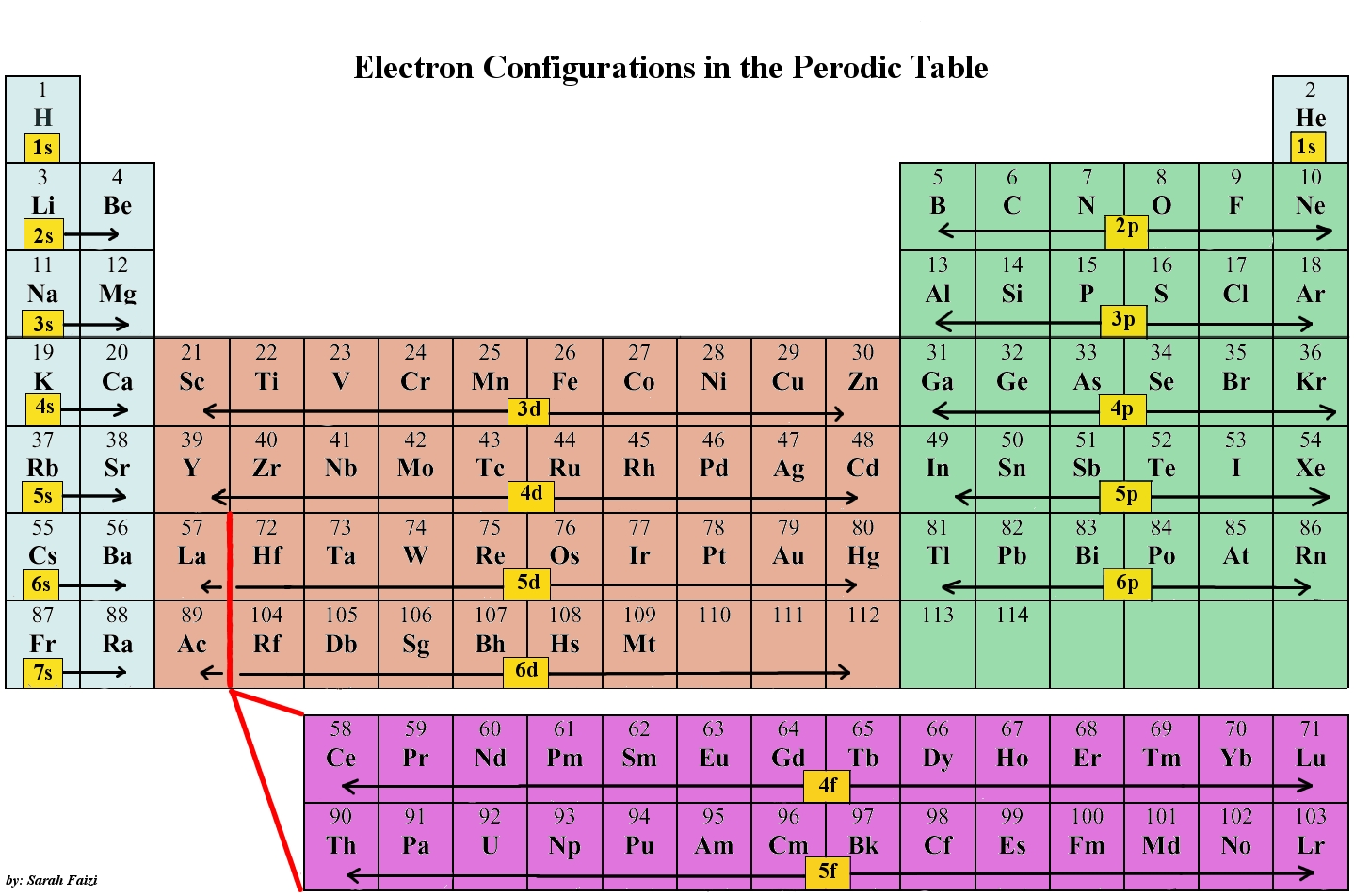 For example, if we wanted to do the shorthand configuration for sodium (Na), you would count back one element to __________ (Ne) and put ____ in brackets.[ ___ ] Then, noting that the next correct sub-shell is _____, include the rest of the electrons  as we did with the smaller elements.[ ___ ] _______PracticeWrite the following noble gas configuration for the following elements.Be, Beryllium___________________________________________F, Fluorine_____________________________________________Pt, Platinum___________________________________________